Drought and poor soil fertility in sub- Saharan African countries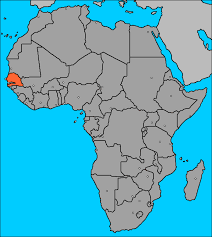 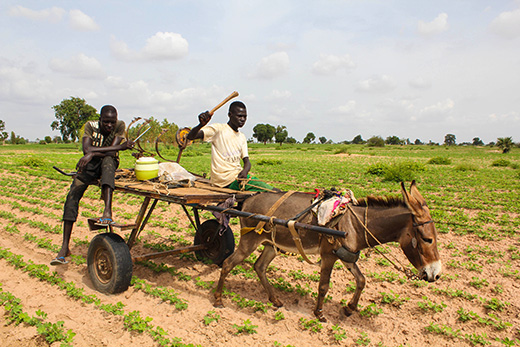 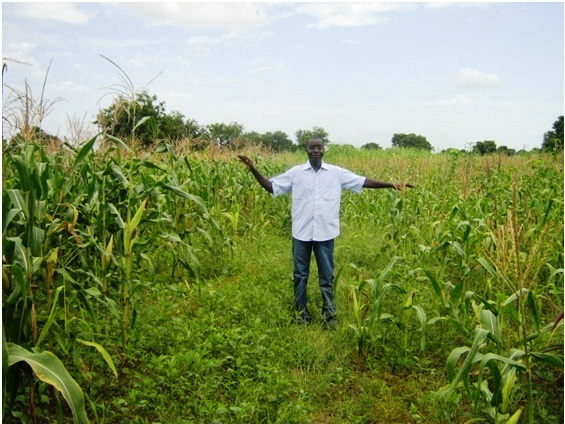 